Fiche d’inscription au stage du     _________________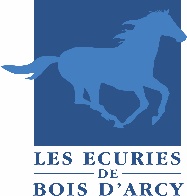 Nom :					Prénom :			Date de naissance : Comment avez-vous connu les écuries de Bois d’Arcy : _____________________________Objectif de passage de galop :    	oui			nonPersonnes à prévenir en cas d’urgenceNom : 						        2) Nom :Téléphone : 						Téléphone: Nom du tiers payant :					Date de naissance :Mail : Contre-indications & problèmes de santé :____________________________________________________________________________________________________________________________________________________Horaires et tarifs Pour les débutants, prévoir un pantalon confortable, une paire de gants ainsi qu’une paire de chaussures sans lacets, type bottes de pluie. La bombe pourra être prêtée.Pour les petits cavaliers (4/5 ans) inscrits à la demi-journée, prévoir aussi un petit gouter pour la pause de 10h30. Pour les élèves inscrits à la journée, prévoir un repas pour le midi et un gouter pour l’après-midi. Un micro-ondes et un frigidaire seront à disposition. La participation au stage implique l’autorisation des prises de photos et vidéos qui pourront être utilisées sur tous supports : brochure publicitaire, page facebook des écuries, site internet…Les écuries de Bois d’Arcy – 30 impasse Orane Demazis 78390 Bois d’Arcy01 30 85 03 17 / 06 73 99 87 77 – ecuriesba2@free.frSemaineDu lundi au vendrediJournée9h / 17HDemi-journée9h /12H14h / 17h PONEY300€(Stage baby 4/5 ans 160€)65€40€CHEVAL370€75€35€